Publicado en Madrid el 27/07/2021 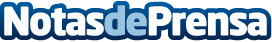 Azcárraga Abogados, pioneros en el uso de Inteligencia Artificial en el mundo del derecho penalLa transformación silenciosa que revoluciona la forma de trabajar en los despachos de abogados más elitistasDatos de contacto:Azcárraga Abogadoshttps://azcarraga-abogados.com695 68 26 47Nota de prensa publicada en: https://www.notasdeprensa.es/azcarraga-abogados-pioneros-en-el-uso-de Categorias: Nacional Derecho Inteligencia Artificial y Robótica Madrid Emprendedores E-Commerce http://www.notasdeprensa.es